25 апреля 2013  Консультация для родителейТайны зеленого мираС давних времен люди старались проникнуть в тайны окружающего мира. Любовь к природе, интерес к ее изучению проявляются при постоянном общении с ней. Растения нашего края являются неисчерпаемым источником для получения лекарственных веществ, витаминов, микроэлементов, необходимых для организма человека.Природа и человек тесно связаны друг с другом. Растения понимают, как мы к ним относимся: доброжелательно или равнодушно, не замечая, что каждое растение имеет своеобразное строение, приносит ту или иную пользу.Многие зеленые наши друзья содержат целебный набор биологически активных веществ, необходимых для организма человека.Не все, конечно, занимаются изучением зеленого мира, но знать основные виды лекарственных, съедобных и ядовитых растений необходимо каждому. Особенно хорошо надо знать ядовитые виды растений, чтобы не спутать их с другими лечебными растениями.                                                                                           Хвощ полевой (пестики)Растения нужно различать не только по рисунку и гербарию, но и по ботаническим признакам, по сходству в названиях: например, синюха – лекарственное растение, синяк – растение, содержащее ядовитые вещества.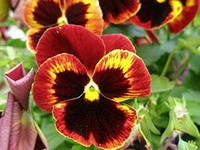 Цветущие растения успокаивают нас, поднимают наше настроение, вселяют в нас радость. Мы должны благодарить их за красоту и то благоухание, которое они несут. Кстати, фитонциды (летучие вещества) лечат нас, так как многие растения обладают бактерицидными свойствами.Например, на полях растет хвощ полевой (пестики). Люди с древнейших времен использовали его в питании. В лесах растет хвощ лесной (несъедобный), а по берегам водоемов – хвощ топяной, который содержит ядовитые вещества.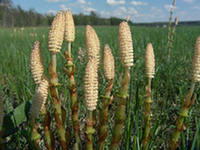 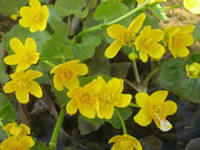     КупальницаКупальница и калужница, репей и репешок – совершенно разные растения. В нашей местности  очень много ядовитых растений: это цикута, болиголов, чемерица, волчье лыко, аконит, белена черная, очисток едкий – все они из семейства лютиковых.Знания об использовании дикорастущих съедобных растений имеют немаловажное значение, особенно для людей, оказавшихся в особо сложных ситуациях, оторванных от цивилизации. Это геологи, охотники, туристы.Не менее важное место занимает в нашей жизни экологическая проблема. Богатства природы не всегда вечны, люди должны коренным образом изменить свое отношение к природе. Природу нужно беречь и охранять. Лес и растения очищают воздух от вредных веществ, поэтому охрана природы подразумевает охрану всей жизни на Земле.Материал подготовила:педагог – эколог Лапшина О.Е.